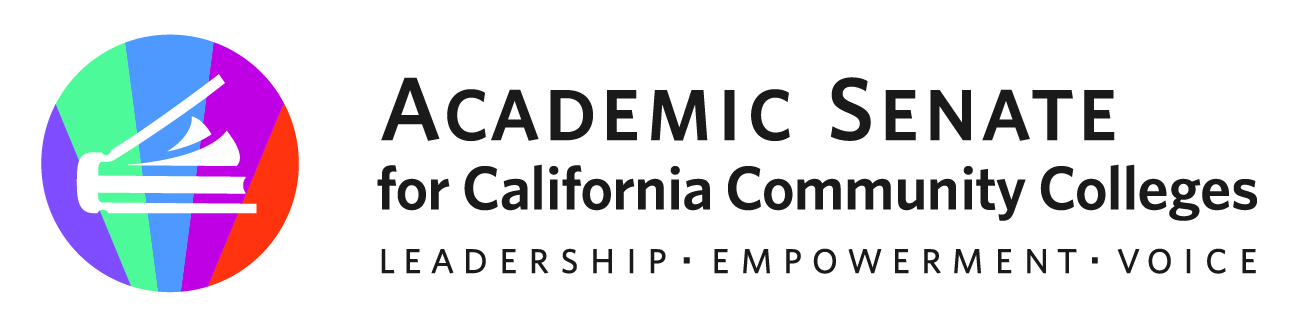 ASCCC Executive Committee Agenda ItemMonth: June		Year: 2023SUBJECT: California Bird Singers for Curriculum InstituteDESIRED OUTCOME: The Executive Committee will discuss and consider for approval the request to have California Bird Singers at the upcoming Curriculum Institute. CATEGORY:  ActionREQUESTED BY: LaTonya Parker/Erik ReeseSTAFF REVIEW: CarrilloItem No: III.K. Attachment: NoUrgent: YesTime Requested: 10 minutes TYPE OF BOARD CONSIDERATIONConsent/Routine:  First Reading: Action: XInformation:   Please note: Staff will complete the grey areas. Staff will review your item and provide additional resources to inform the Executive Committee discussion.BACKGROUND The Curriculum Committee was approached by Articulation Officer Pamela James from Victor Valley College regarding potentially inviting Bird Singers from the Cahuilla, Luiseno, and Serrano tribes to perform songs during the beginning of the Curriculum Institute event to welcome attendees to the area. The performance was indicated to take about 10-15 minutes of time. AO James indicated that the California Bird Singers sang 3 songs at the 2022 Articulation Virtual Conference. There was also an offer to potentially connect with Assemblymember James Ramos to say a few words and welcome Curriculum Institute attendees to the Inland Empire.The Executive Committee will discuss and consider for approval the request to have California Bird Singers at the upcoming Curriculum Institute.